 KidKare Worker: ______________________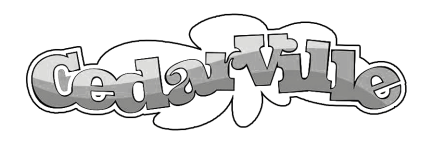 Date: ______________________	KidKare Worker: New Hire ChecklistConfirm the KidKare Worker has an approved background check in F1.A background check fillable form can be found on CreekHelp under HR Links. This form must be sent to Jason Jones.The KidKare Worker must complete the KidKare New Hire Packet found on CreekHelp under KidKare. Once the packet is complete, the KidKare Worker must schedule an appointment by emailing HR@CedarCreek.tv The KidKare Worker must read through the Children’s Ministry Playbook on CreekHelp and agree to the terms. Educate the KidKare Worker on how to use Paylocity and Planning Center. Begin scheduling the KidKare Worker for events! 